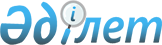 Об утверждении перечня отдельных товаров, работ, услуг, при государственных закупках которых к потенциальным поставщикам и поставщикам могут быть установлены дополнительные требованияПриказ Первого заместителя Премьер-Министра Республики Казахстан – Министра финансов Республики Казахстан от 28 февраля 2019 года № 155. Зарегистрирован в Министерстве юстиции Республики Казахстан 1 марта 2019 года № 18359.
      В соответствии с подпунктом 7-1) статьи 16 Закона Республики Казахстан "О государственных закупках" ПРИКАЗЫВАЮ:
      Сноска. Преамбула - в редакции приказа Заместителя Премьер-Министра - Министра финансов РК от 05.12.2022 № 1229 (вводится в действие по истечении десяти календарных дней после дня его первого официального опубликования).


      1. Утвердить прилагаемый перечень отдельных товаров, работ, услуг, при государственных закупках которых к потенциальным поставщикам и поставщикам могут быть установлены дополнительные требования.
      2. Департаменту законодательства государственных закупок министерства финансов Республики Казахстан в установленном законодательством порядке обеспечить:
      1) государственную регистрацию настоящего приказа в Министерстве юстиции Республики Казахстан;
      2) в течение десяти календарных дней со дня государственной регистрации настоящего приказа направление его на казахском и русском языках в Республиканское государственное предприятие на праве хозяйственного ведения "Республиканский центр правовой информации" Министерства юстиции Республики Казахстан для официального опубликования и включения в Эталонный контрольный банк нормативных правовых актов Республики Казахстан;
      3) размещение настоящего приказа на интернет-ресурсе Министерства финансов Республики Казахстан;
      4) в течение десяти рабочих дней после государственной регистрации настоящего приказа в Министерстве юстиции Республики Казахстан представление в Департамент юридической службы Министерства финансов Республики Казахстан сведений об исполнении мероприятий, предусмотренных подпунктами 1), 2) и 3) настоящего пункта.
      3. Настоящий приказ вводится в действие по истечении десяти календарных дней после дня его первого официального опубликования. Перечень отдельных товаров, работ, услуг, при государственных закупках которых к потенциальным поставщикам и поставщикам могут быть установлены дополнительные требования
      Сноска. Перечень - в редакции приказа Министра финансов РК от 17.04.2024 № 218 (вводится в действие по истечении десяти календарных дней после дня его первого официального опубликования).
					© 2012. РГП на ПХВ «Институт законодательства и правовой информации Республики Казахстан» Министерства юстиции Республики Казахстан
				
      Первый заместительПремьер-МинистраРеспублики Казахстан –Министр финансовРеспублики Казахстан 

А. Смаилов
Утвержден
приказом Первого заместителя
Премьер-Министра
Республики Казахстан
– Министр финансов
Республики Казахстан
от 28 февраля 2019 года № 155
№
Наименование
Дополнительное требование
1.
Услуги:
1.1.
Услуги по медицинскому осмотру
Потенциальные поставщики и поставщики, оказывающие услуги по медицинскому осмотру должны находиться на территории соответствующей административно-территориальной единицы (области, города республиканского значения и столицы), на которой планируется приобретение указанных услуг
1.2.
Услуги по организации питания
Потенциальные поставщики и поставщики, оказывающие услуги по организации питания должны находиться на территории соответствующей административно-территориальной единицы (области, города республиканского значения и столицы), на которой планируется приобретение указанных услуг
1.3.
Услуги по утилизации медицинских отходов
Потенциальные поставщики и поставщики, оказывающие услуги по утилизации медицинских отходов должны находиться на территории соответствующей административно-территориальной единицы (области, города республиканского значения и столицы), на которой планируется приобретение указанных услуг
1.4.
Услуги по независимой оценке корпоративного управления
Потенциальные поставщики и поставщики, оказывающие услуги по независимой оценке корпоративного управления должны иметь опыт по оценке систем корпоративного управления не менее пяти лет или в десяти крупных компаниях, как в Казахстане, так и за пределами Казахстана
1.5.
Приобретение цветов и услуг по их содержанию
Потенциальные поставщики и поставщики, поставляющие цветы и услуги по их содержанию должны находиться на территории соответствующей административно-территориальной единицы (области, города республиканского значения и столицы), на которой планируется приобретение указанных услуг
2.
Работы:
2.1.
Работы по содержанию автомобильных дорог
Потенциальные поставщики и поставщики, выполняющие работы по содержанию автомобильных дорог и улиц населенных пунктов должны находиться на территории соответствующей административно-территориальной единицы (области, города республиканского значения и столицы), на которой планируется приобретение указанных работ